Положение о проведении соревнований «Веселые старты» 1. ЦЕЛИ И ЗАДАЧИЦель: формирование здорового образа жизни, повышение социальной активности и укрепления здоровья учащихся, приобщение их к физической культуре как составному элементу общенациональной культуры.Задачи:1. Пропаганда здорового образа жизни2. Формирование жизненно — важных прикладных  умений и навыков3. Приобретение соревновательного опыта и выявление сильнейших игроков с последующим участием их  в соревнованиях разного уровня.2. Время и место проведения соревнований:Соревнования проводятся  9.10.  2022г. в  14:00 час. в спортивном зале 3. Руководство и судейство соревнованийОрганизатор: Совет ШСКНепосредственное руководство осуществляет главный судья :учитель физической культуры Макрицина О.Ю.4. Участники соревнованийК участию в соревнованиях допускаются 16 человека. Команды из обучающихся 1 - 4 классов: -  должны  иметь  эмблему.5. Программа соревнованийВсего 8 эстафет6. Определение победителей и награждениеПобедитель определяется по наименьшей сумме очков, набранных командами  в каждом конкурсе в соответствии с таблицей начисления. При равенстве набранных очков у двух или более команд, преимущество получает команда, участники которой заняли наибольшее количество призовых мест (1,2,3).При равенстве призовых мест преимущество отдается команде - победителю в  эстафете «Победа».7. Награждение командКоманды, занявшие 1,2,3 места, награждаются сладким призом и дипломами 1,2 и 3 степени. Остальные команды просто получают диплом об участии в соревнованиях. Также награждаются и отдельные участники, которые выделились во время соревнований, награждаются они грамотами и небольшим сладким пПротокол соревнования«ВЕСЁЛЫЕ СТАРТЫ»Судья МакрицинаО.Ю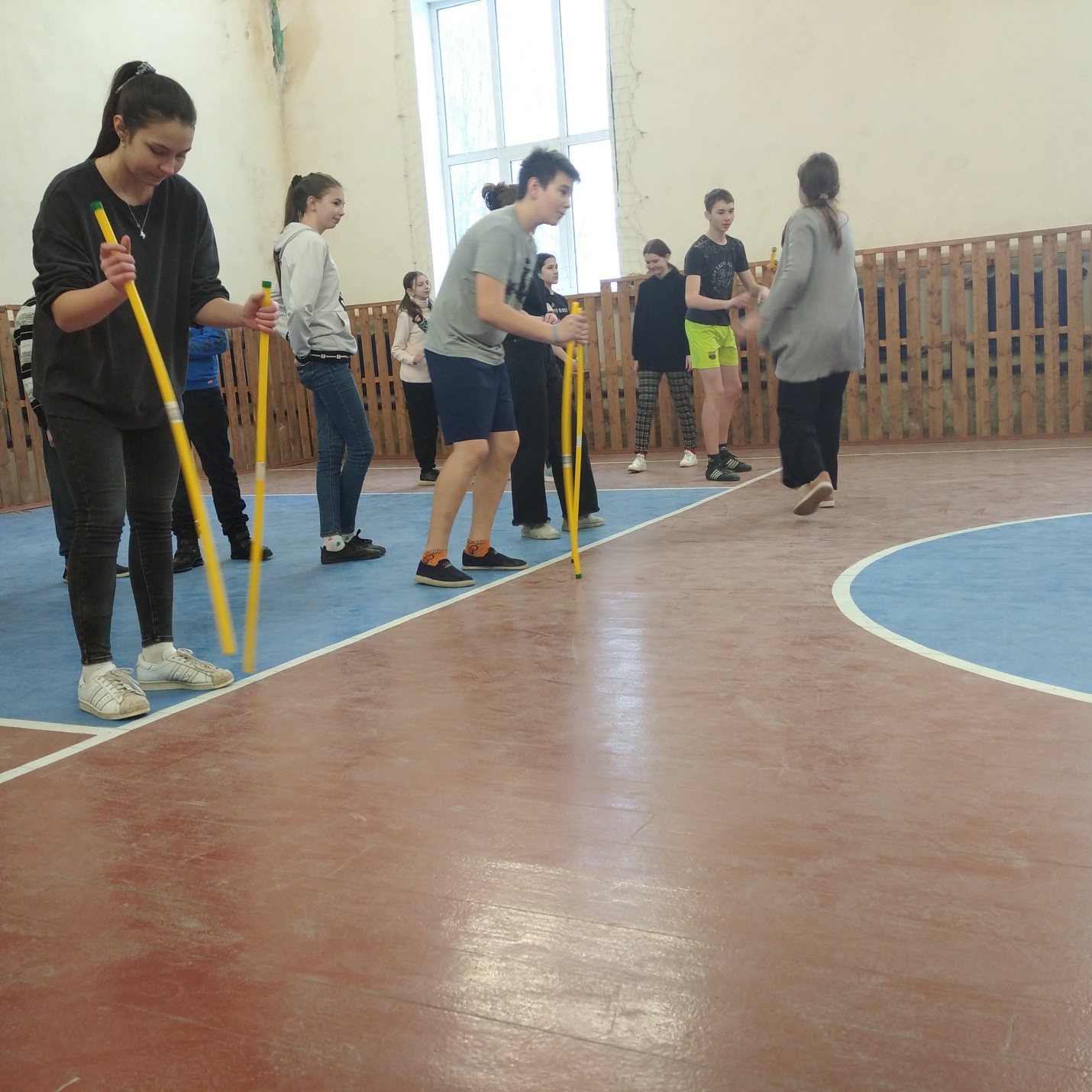 №Конкурс, эстафетаНазвание командНазвание команд№Конкурс, эстафетаЛОВКИЕСИЛЬНЫЕ1«Состав команды»142Эстафета «Передача олимпийского огня»123«Кенгуру»004Эстафета с теннисной ракеткой ивоздушным шариком125«Сквозь туннель из обручей»216Конкурс капитанов117«Лучший ходок»338Перетягивание каната329Конкурс “Здоровому - всё здорово”3310«Подарок»22Итог1618